Drodzy Rodzice, Drogie Dzieci W  tygodniu 14.04-17.04.2020r.nasz temat kompleksowy brzmi "Wiosna na wsi"WTOREK 14.04.-Mieszkańcy wiejskiego podwórka.Witajcie kochane dzieci. Zaczynamy kolejny tydzień wspólnej nauki i zabawy, gotowi?!Nasz temat tygodnia jest wam bardzo bliski. Będziemy zajmować się zagadnieniami związanymi ze zwierzętami wiejskimi. Do dzieła!Przypomnijcie sobie ja nazywają się te zwierzęta, jakie wydają odgłosy i jak nazywają się ich dzieci: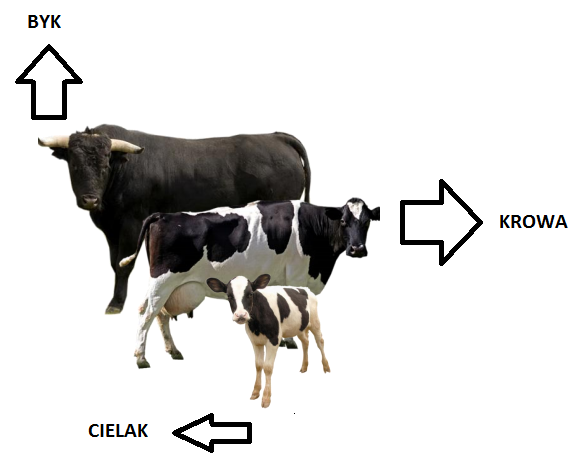 Krowa robi muuuuuuuuuuuuuuuuuu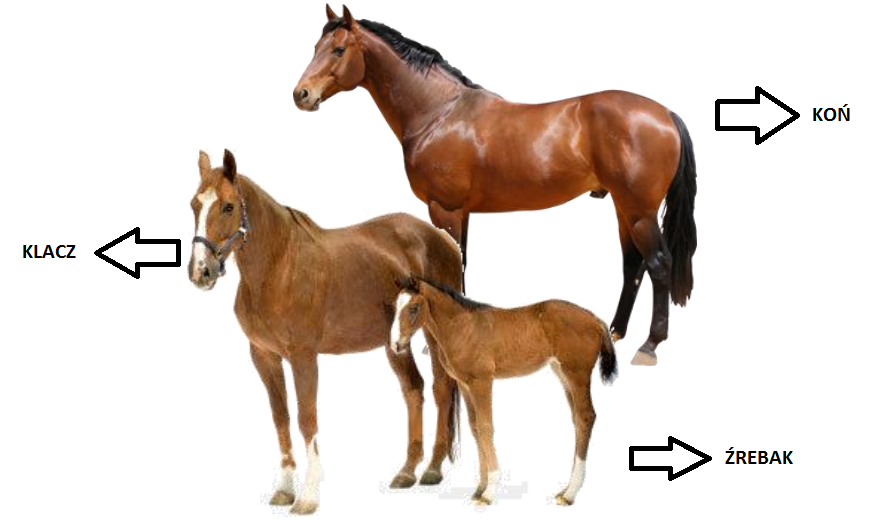 Koń robi ihaha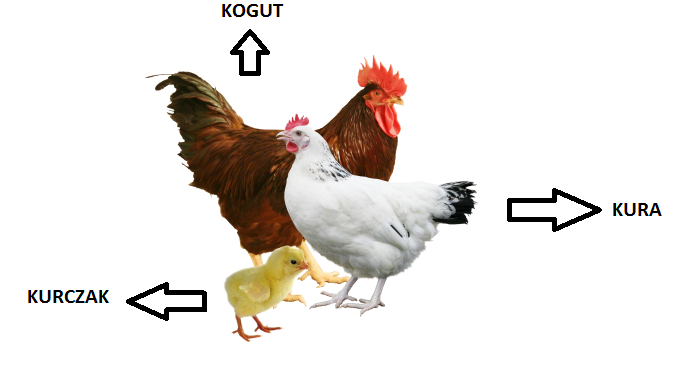 Kura robi kokoko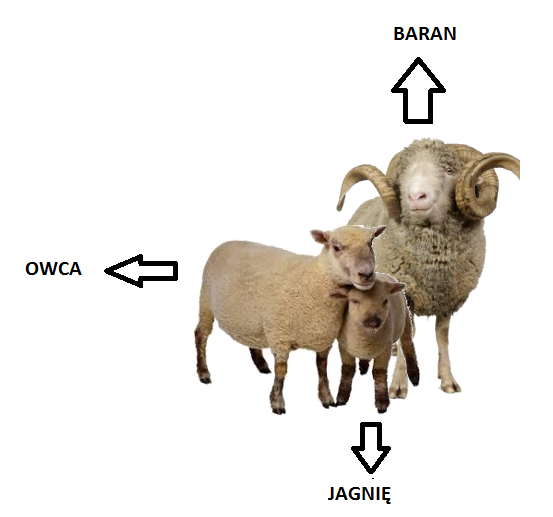 Baran robi beeeeeeeeeeeee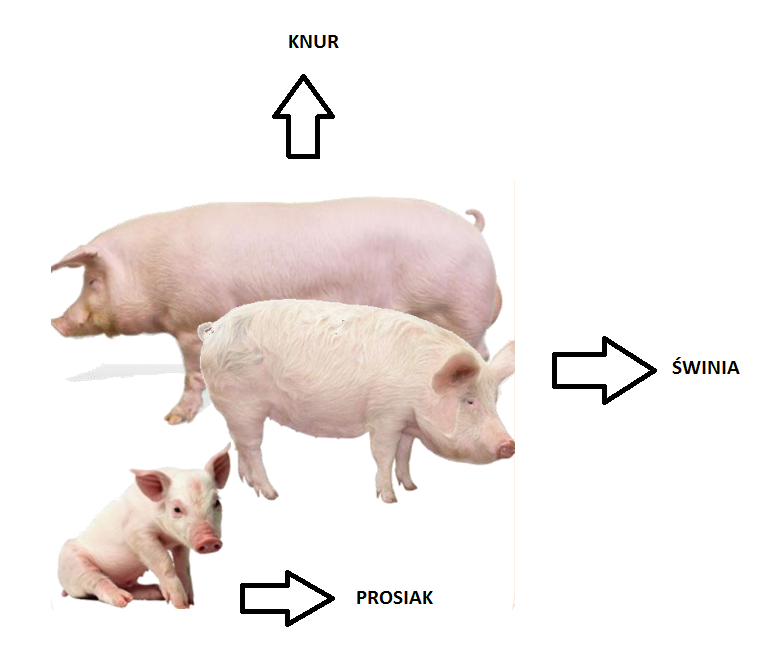 Świnia robi huś,huśZadanie polega na znalezieniu takich samych zwierzątek. Proszę spróbować je nazwać i narysować tyle kropek ile jest danych zwierzątek na obrazku. Powodzenia!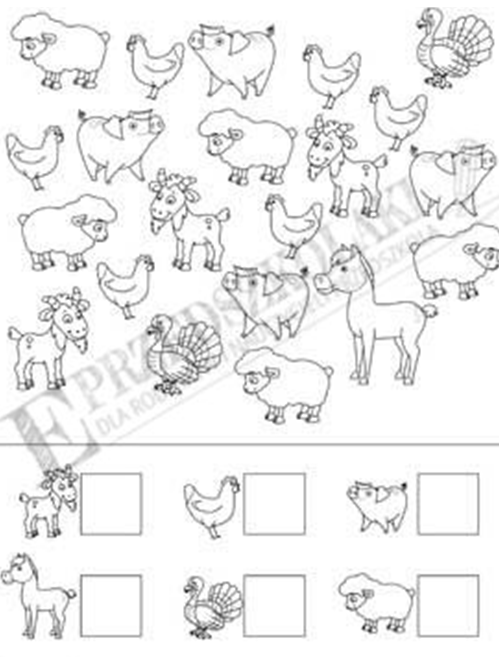 